Publicado en Ciudad de México  el 17/08/2021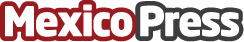 Beneficios Fiscales para las empresas que cuiden el medio ambiente por De la Paz, Costemalle-DFK El contribuir al cuidado del medio ambiente podría ayudar a las empresas a deducir hasta 250,000 pesos.  Alcanzar deducciones del 100%, es un estímulo fiscal de la Ley ISR. Se ofrecen créditos fiscales para el ISR del 30%Datos de contacto:Alejandra PérezMejor gestión, más negocio.5519594802Nota de prensa publicada en: https://www.mexicopress.com.mx/beneficios-fiscales-para-las-empresas-que Categorías: Finanzas Ecología Emprendedores Recursos humanos Estado de México Ciudad de México Consultoría http://www.mexicopress.com.mx